Státní okresní archiv Prostějov					Eva Čapková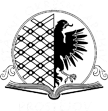 Dnes archiv spravuje  1679 fondů o celkovém rozsahu téměř 2 950 bm. Nejstarší písemnost pochází z roku 1357. Archiv pečuje o dokumenty vzniklé u původců působících v územním rozsahu okresu Prostějov. Mezi nejdůležitější a nejčastěji využívané fondy patří: 
1. Instituce státní správy politické, finanční, justiční
POLITICKÁ SPRÁVA: Okresní úřad Prostějov 1855–1945; Okresní národní výbor Prostějov 1945–1990.2. Instituce samosprávné
Archiv města Prostějov 1392–1945; Archiv městečka Plumlov 1600–1945.3. Jiné
Cech kovářů a kolářů Prostějov 1540–1888; Cech kožešníků Prostějov 1505–1886Zvlášť cennými dokumenty ve správě SOkA Prostějov jsou: listina Petra z Kravař z roku 1406, městská kniha založená roku 1392, letopisy městského písaře Bělkovského z Ronšova vzniklé ve druhé polovině 17. století. Významné jsou také osobní fondy, zejména osobní fond MUDr. Ondřeje Přikryla a JUDr. Bohuslava Krause, dále fondy církevních institucí jako fary a děkanáty a sbírkové fondy.Kromě písemných dokumentů v tomto archivu nalezneme i fotografie, plakáty, pečetní typáře a razítka. Za zmínku také stojí filmový archiv.Sbírky: Sbírka listin 1568–1792; Sbírka pečetidel a pečetí /1735–1970/; Sbírka pohlednic 1898–2009; Sbírka fotografií a negativů 1896–2013.Depozita: Jako depozita jsou v archivu uloženy veškeré fondy děkanských a farních úřadů.Knihovna: Archivní knihovna čítá 13 420 titulů a je zaměřena především na regionální historii, archivnictví a české dějiny.Historie archivuArchiv byl po zřízení uložen v nevyhovujících sklepních prostorách muzea. 1961 byl archiv přestěhován do budovy zámku. Ani tam nenašel vhodné podmínky jako optimální teplotu 15-18°C, ani odpovídající vlhkost 55-60%. Prostějovský archiv se stal jedním z nejhůře prostorově vybavených archivů, archiválie byly ničeny sluncem, nedostatkem místa, a z důvodu chybějící studovny a pořádací místnost tak bylo zkomplikováno i zpřístupňování archiválií. Koncem roku 1991 se archivu podařilo pronajmout v prvním patře prostějovského zámku nové provozní prostory, ve kterých byly zřízeny kanceláře, studovna a knihovna. Provoz v nich byl zahájen v dubnu 1992. Od r. 1995 se uvažovalo o přemístění archivu do objektu v prostějovských jezdeckých kasárnách, k čemuž však nedošlo. Důstojnější podmínky pro archiv byly zajištěny zakoupením a plánovanou rekonstrukcí budovy Rolný, s.r.o. v Třebízského ulici. Práce začaly  
4. 1. 1999 a byly dokončeny za necelých jedenáct měsíců. Od roku 2002 se archiv stal organizační jednotkou Zemského archivu v Opavě.Budova archivu má 4 podlaží. V přízemí je rozdělena na dvě části – jedna z nich je tvořena prostory pro příjem a čištění archiválií, prostorná pořádací místnost a depozitář, druhá je určena pro veřejnost. Badatelům je k dispozici studovna pro 9 zájemců o studium, 2 audioboxy a také možnost reprodukce archiválií na moderních přístrojích. Úložná kapacita všech 6 depozitářů je cca 7800 bm, nyní jsou využívány 4 depozitáře. Digitalizované dokumenty nalezneme v aplikaci  ARCHIVNÍ VADEMECUM Zemského archivu v Opavě.V SOkA Prostějov se konají výstavy. Archiv se také se účastní Mezinárodního dne archivů (9. června).PhDr. Ludmila Grůzová (20. 7. 1936 Čelechovice na Hané, okr. Prostějov), 1954-59 studium archivnictví a historie na FF Brno, 1959-60 Městský archiv Olomouc, 1960-1963 Okresní archiv Olomouc, 1963-1997 SOkA Prostějov, od 1968 ředitelka archivu, pořádání, katalogizace, publikační činnost v regionálním tisku.León Kárný (20. 5. 1935 Olomouc), 1950-1953 gymnázium Kroměříž, 1971-1973 – dvouletý archivní kurs na FF UK Praha, SOkA Prostějov. Pořádání Archivu města Prostějova, dalších obcí, škol ad., publikační činnost v regionálním tisku.V současnosti je ředitelkou PhDr. Dagmar Roháčková (nar. 2. 5. 1956 Kojetín, okr. Přerov),1976-1980 Okr. vlastivědné muzeum J. A. Komenského Přerov, 1977-1982 dálkové studium archivnictví FF Brno, od 1980 SOkA Prostějov, od 1997 ředitelka.Dále v archivu pracují: archiváři Mgr. Oldřich Václavík, Mgr. Tomáš Cydlík , archivářky Mgr. Romana Němcová, Magda Bočková, sekretářka Ludmila Vychodilová, administrativní pracovnice Jana Jurdová, konzervátorky BcA. Iva Dosedělová, Alice Komárková, informatik Ing. Jiří Kankovský a domovník a zároveň řidič Richard Sedlo.Adresa a kontakt: 796 01 Prostějov, Třebízského 1-3, Tel.: +420 582 30 15 11, podatelna@pv.archives.czPublikace a sborníky:Dějiny obce Přemyslovice 1309–2009 (Květoslav Crhonek, kol. autorů, 2009, 278 str.)Historie a současnost podnikání na Prostějovsku (kol. autorů, 2009, 255 str.)ROHÁČKOVÁ, D.: Prostějovské firemní veduty (2008, ISBN 978-80-86388-67-0)ROHÁČKOVÁ, Dagmar a Léon KARNÝ: Státní okresní archiv v Prostějově: publikace k slavnostnímu otevření nové budovy SOKA Prostějov 8. března 2000. Prostějov: Státní okresní archiv, 2000.Osobnosti Olomouckého kraje 1850–2008 (kol. autorů, 151 str., ISBN 978-80-254-3006-4, agentura GALIA)Cydlík, T. - Václavík, O.: Kalendář Sokol Prostějov 1908–2008 (2008, nakladatelství Městské knihy Žehušice) TABERY, K.: Sokolovna Tělocvičné jednoty Sokol I Prostějov 1908-2008 (2008, Cheops Prostějov, ISBN 978-80-254-3780-3)Národní dům v Prostějově 1907–2007 aneb co se do knihy vešlo a nevešlo (multimediální DVD, kol. autorů, 2008, GZ Digital Media)Prostějovská historická architektura (námět Miroslav Chytil, scénář a režie Tomáš Vincenec, vyrobilo televizní a filmové studio ADNOC EUROPE TRADING, 2008, DVD film)Prostějovská moderní architektura 1910–1952 (námět Miroslav Chytil, scénář a režie Tomáš Vincenec, vyrobilo televizní a filmové studio ADNOC EUROPE TRADING, 2008, DVD film)Národní dům v Prostějově 1907–2007 (kol. autorů, 2007, GRASPO CZ, 399 str., ISBN 978-80-239-7247-4)SEHNALOVÁ, Lenka: Zlatý stříbrný Otokar Hořínek (2006, 105 str., ISBN 80-239-6918-8, foto Bob Pacholík, archiv Otokara Hořínka, archiv ČTK, vydavatel Josef Milar)VINCENEC, T.: Místopis prostějovských hostinců a spolkových domů 1900-2000 (2005, 174 str., ISBN 80-239-5811-9)Prostějov v malbě, kresbě, grafice aneb co se do knihy vešlo a nevešlo (kol.autorů, 2005, multimediální CD ROM)PROSTĚJOV v malbě, kresbě, grafice (2004, 301 str., SPRINT, 80-239-3649-2)CYDLÍK, Tomáš: Jaroslav Mathon lékař a milovník umění (2003, 80 str., Reprocentrum a. s. Blansko, 80-86388-06-9PROSTĚJOV na starých pohlednicích (kol. autorů, 2002, 245 str., ISBN 80-238-9359-9)Ročenka prostějovského archivu 2001 (kol. autorů, 2002, 84 str., Reprocentrum a. s. Blansko)Ročenka prostějovského archivu 2000 (kol. autorů, 2001, 74 str., Reprocentrum a. s. Blansko)Cydlík, T. - Václavík, O.: Českoslovenští legionáři okresu Prostějov 1914-1920 (2001, 87 str., Reprocentrum a. s. Blansko)PROSTĚJOV dějiny města /1/ (kol. autorů, 2000, 278 str., foto Bob Pacholík, Těšínská tiskárna a. s., ISBN 80-238-6241-3)PROSTĚJOV dějiny města /2/ (kol. autorů, foto B. Pacholík, J. Pospíšil, J. Sedláček, 1999, Těšínská tiskárna a. s., 263 str., ISBN 80-238-4511-X)KARNÝ, Léon: Drobné poznámky k dějinám Prostějova (1999, 63 str., Reprocentrum a. s. Blansko, foto B. Pacholík) KARNÝ, Léon: Historie prostějovských ulic (1998, 77 str., ISBN 80-85973-52-9)Znaková privilegia měst, městeček a vsí na Moravě a ve Slezsku (Karel Müller, Ivan Štarha, foto Anna Pecková, 1995, 55 str., ISBN 80-850-4861-2)Prostějov v proměnách staletí (Ludmila Grůzová, Pavel Marek, Léon Karný, Dagmar Roháčková, 1994, EPAPRINT Prostějov, 161 str., ISBN 80-900106-4-4)Prostějov a jeho místo v dějinách Moravy (vydavatel Muzeum Prostějovska v Prostějově a Státní okresní archiv Prostějov, 1994, EDITPRESS Rudná) Znaky a pečeti jihomoravských měst a městeček (kol. autorů, nakl. Blok v Jihlavě, 1979, 460 str.)Budova archivu: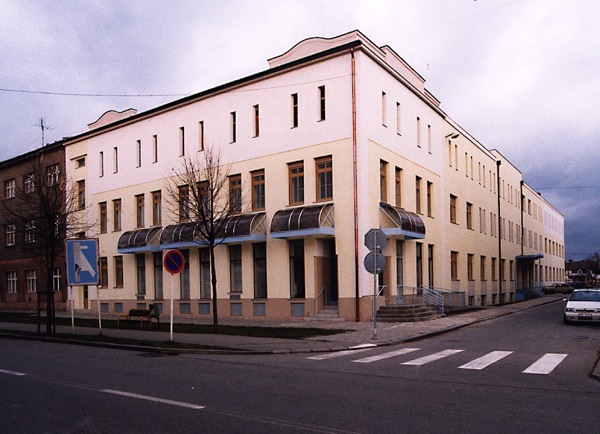 Zdroje:Jaroslava Hoffmannová, Jana Pražáková: Biografický slovník archivářů českých zemí. LIBRI, Praha 2000, 830 s. 
Archivy veřejnosti otevřené aneb Mezinárodní den archivů 2011 v rámci Moravskoslezského a Olomouckého kraje. Mezinárodní den archivů: Archiv - křižovatka mezi minulostí a přítomností [online]. [cit. 2017-05-05]. Dostupné z: http://denarchivu.cz/denarchivuold/rocniky.html

Porta fontium: Státní okresní archiv Prostějov [online]. [cit. 2017-05-05]. Dostupné z: http://www.portafontium.eu/cbguide/zao-pv?language=cs
Zemský archiv v Opavě: Státní okresní archiv Prostějov [online]. [cit. 2017-05-05]. Dostupné z: http://www.archives.cz/zao/prostejov/index.php